CURRICULUM VITAE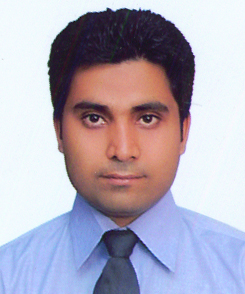 SUHAILC/o-Mob:-+971505891826  	E-mail Id- suhail.340282@2freemail.com 	OBJECTIVE:-To serve an esteemed organized holding a responsible position with an unrestrained vertical growth , ensuring credible performance , which eventually leads the company’s reputation on to highest pedestal.WORK EXPERIENCE :-TITAN INDUSTRY LIMITED (DELHI) G.I.P. MALL NOIDA (HELIOUS)Sales Executive (AUGUST 2012 To till date)Welcome customers as they enter the supermarket.Provide customers with information on daily deals and discounts.Assist customers in finding their choice of items or escort them to the right shelves.Answer customers’ queries regarding products and deliveries.Perform cashier duties by handling cash, credit and check payments.Attach pricing labels to items before placing them on shelves.Manage customers’ refunds and returns.VODAFONE ESSAR  COMPANY  DELHICustomer Service Executive ( 2010 TO 2012)AL DANAH TRADING AND CONTRACTING COMPANY (Fauchon Paris) Doha Qatar Cashier (2007 To 2009)Receive payment by cash, check, credit cards, vouchers, or automatic debits.Issue receipts, refunds, credits, or change due to customers.Count money in cash drawers at the beginning of shifts to ensure that amounts are correct and that there is adequate change.Greet customers entering establishments.Establish or identify prices of goods, services or admission, and tabulate bills using calculators, cash registers, or optical price scanners.ACADEMIC/ADDITIONAL CREDITS:-B.Com passed from Lucknow University India COMPUTER SKILLS: MS Office (MS Word, MS-Excel) Internet usagePersonal Details:Date of Birth		:	10/04/1982Marital Status		:	MarriedLanguage Known	:	Hindi, English, UrduNationality		:	IndianDate of Issue		:	31/07/2013	Date of Exp.		:	30/07/2023Place of issue		:	Bareilly	SIGNATURE